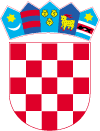          REPUBLIKA HRVATSKA        VARAŽDINSKA ŽUPANIJAJAVNA USTANOVA ZA REGIONALNI  RAZVOJ VARAŽDINSKE ŽUPANIJEVaraždin, 29. prosinca 2022. Sažetak Z A P I S N I K As 6. sjednice Upravnog vijeća Javne ustanove za regionalni razvoj Varaždinske županije održane u srijedu, 28. prosinca 2022.Prisutni na sjednici: Karmen Emeršić, predsjednica Upravnog vijećaZlatko Zuber, član Upravnog vijećaIvana Klinec Tkalec, članica Upravnog vijeća Miroslav Tomiek, član Upravnog vijećaMladen Jakopović, ravnatelj Javne ustanoveKrunoslav Blaži, zamjenik ravnatelja Javne ustanoveVesnica Matoković, zapisničarDNEVNI REDVerifikacija Zapisnika s 5. sjednice Upravnog vijeća;Donošenje Odluke o usvajanju Financijskog plana Javne ustanove za 2023. godinu i projekcija za 2024. i 2025. godinu;Razno.Sjednicu Upravnog vijeća otvorila je predsjednica, gđa. Karmen Emeršić.Dnevni red 6. sjednice Upravnog vijeća je jednoglasno usvojen.Pristupilo se raspravi po točkama dnevnog reda.TOČKA DEVNOG REDAČlanovi Upravnog vijeća su, bez rasprave, jednoglasno usvojili Zapisnik s 5. sjednice Upravnog vijeća Javne ustanove.TOČKA DNEVNOG REDAPredsjednica Upravnog vijeća otvara 2. točku dnevnog reda i daje riječ ravnatelju. Ravnatelj pojašnjava da je Financijski plan kao takav još predložio sadašnji zamjenik koji je bio u funkciji ravnatelja te da će se uključiti u raspravu po istome ako bude potrebe.Zamjenik ravnatelja je ukratko prezentirao Financijski plan za 2023. te projekcije za 2024. i 2025. godinu.Članovi Upravnog vijeća su, bez rasprave, jednoglasno usvojili 2. točku dnevnog reda. TOČKA DNEVNOG REDAPredsjednica Upravnog vijeća otvara 3. točku dnevnog reda. Pod točkom Razno nije bilo pitanja.Usvojen prijedlog ravnatelja Javne ustanove za sklapanje Aneksa ugovoru o radu zbog posebnosti poslova koje obavlja na radnom mjestu ravnatelja.Sjednica Upravnog vijeća završila je u 16:57							PREDSJEDNICA UPRAVNOG VIJEĆA									Karmen EmeršićZapisnik sastavila: Vesnica Matoković	